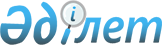 "2007 жылға арналған облыстық бюджет туралы" Солтүстік Қазақстан облыстық мәслихаттың 2006 жылғы 21 желтоқсандағы N 27/2 шешіміне өзгерістер мен толықтырулар енгізу туралы
					
			Күшін жойған
			
			
		
					Солтүстік Қазақстан облыстық мәслихатының 2007 жылғы 17 қаңтарда N 28/2 шешімі. Солтүстік Қазақстан облысының Әділет департаменті 2007 жылғы 30 қаңтарда N 1639 тіркелді. Күші жойылды - Солтүстік Қазақстан облысы мәслихатының 2010 жылғы 18 маусымда N 26/15 Шешімімен

      Ескерту. Күші жойылды - Солтүстік Қазақстан облысы мәслихатының 2010.06.18 N 26/15 Шешімімен

      Қазақстан Республикасының 2004 жылғы 24 сәуірдегі  N 548-П  Бюджеттік кодексіне, "Қазақстан Республикасындағы жергілікті мемлекеттік басқару туралы" Қазақстан Республикасының 2001 жылғы 23 қаңтардағы N 148 Заңына сәйкес облыстық мәслихаты ШЕШТІ: 

      1. Әділет департаментінде 2006 жылғы 29 желтоқсанда N 1634 тіркелген және 2007 жылғы 8 қаңтардағы "Солтүстік Қазақстан", "Северный Казахстан" газеттерінде жарияланған "2007 жылға арналған облыстық бюджет туралы" 2006 жылғы 21 желтоқсандағы N 27/2 облыстық мәслихаттың үшінші шақырылымның XXVII сессиясының шешіміне келесі өзгерістер мен толықтырулар енгізілсін: 

      1 тармақта: 

      тармақшада 

      "40 616 462" цифрлары "40 793 276" цифрларымен ауыстырылсын; 

      "7 204 583" цифрлары "7 267 463" цифрларымен ауыстырылсын; 

      "33 282 586" цифрлары "33 396 520" цифрларымен ауыстырылсын; 

      2) тармақшада 

      "40 627 462" цифрлары "41 168 178" цифрларымен ауыстырылсын; 

      тармақшада 

      "- 11 000" цифрлары "- 374 902" цифрларымен ауыстырылсын; 

      5) тармақшада 

      "- 1 000" цифрлары "17 000" цифрларымен ауыстырылсын; 

      "4 000" цифрлары "22 000" цифрларымен ауыстырылсын; 

      6) тармақшада 

      "592 000" цифрлары "210 098" цифрларымен ауыстырылсын; 

      7) тармақшада 

      "- 592 000" цифрлары "-210 098" цифрларымен ауыстырылсын; 

      мына мазмұндағы 9.1. тармағымен толықтырылсын: 

      "5 қосымшаға сәйкес жылдың басында қалыптасқан облыстық бюджет қаражаттарының бос қалдықтары есебінен облыстық бюджеттің шығыстарына бюджеттік бағдарламалар бойынша қаражат бөлінсін"; 

      мына мазмұндағы 9.2. тармағымен толықтырылсын: 

      "6 қосымшаға сәйкес Облыстық бюджеттің кірістерінде сомасы 113 934 мың теңге 401202 "Аудан (қала) бюджеттерінің трансферттері" коды бойынша аудан және Петропавл қаласының бюджеттерінен алынатын нысаналы трансферттерді қайтару; облыстық бюджеттің шығыстарында 2006 қаржы жылы ағымында пайдаланбаған (пайдаланып болмаған) республикалық бюджеттің нысаналы трансферттері сомасы 313 109 мың теңге 257.011.000 "Нысаналы трансферттерді қайтару" бюджеттік бағдарламасы бойынша көзделсін"; 

      14 тармақта: 

      "100 000" цифрлары "43 858" цифрларымен ауыстырылсын; 

      "70 000" цифрлары "13 858" цифрларымен ауыстырылсын; 

      18 тармақта: 

      "452 942"»цифрлары "520 223" цифрларымен ауыстырылсын; 

      2. Көрсетілген шешімнің 1, 2 қосымшасы жаңа редакцияда баяндалсын (қоса беріледі). 

      3. Осы шешім ресми жарияланған күннен бастап қолданысқа енгізіледі.        Облыстық мәслихаттың 

      ХХҮІІІ сессиясының 

      төрағасы       Облыстық мәслихаттың 

      хатшысы 

Облыс мәслихаты сессиясының 

2007 жылғы 17 қаңтардағы 

N 28/2 шешіміне 1 қосымша  2007 жылға арналған Солтүстік Қазақстан 

облысының бюджеті 

Облыс мәслихаты сессиясының 

2007 жылғы 17 қаңтардағы 

N 28/2 шешіміне 2 қосымша  2007 жылға арналған облыстық бюджеттік 

бағдарламалар тізбесі 

Облыс мәслихаты сессиясының 

2007 жылғы 17 қаңтардағы 

N 28/2 шешіміне 5 қосымша  2007 жылдың 1 қаңтарына қалыптасқан бюджет 

қаражаттарының бос қалдықтарын бағыттау 

Шығыстар: 

Ұлғайту: 

Облыс мәслихаты сессиясының 

2007 жылғы 17 қаңтардағы 

N 28/2 шешіміне 6 қосымша  2007 жылдың 1 қаңтарына бюджет қаражаттарының бос 

қалдықтары есебінен, 2006 қаржы жылы ағымында 

пайдаланылмаған нысаналы трансферттерді республикалық 

бюджетке қайтару 

Кірістер: 

Ұлғайту:  Шығыстар: 

Ұлғайту: 
					© 2012. Қазақстан Республикасы Әділет министрлігінің «Қазақстан Республикасының Заңнама және құқықтық ақпарат институты» ШЖҚ РМК
				Санат Санат Санат              Аталуы Сома мың теңге Сынып Сынып              Аталуы Сома мың теңге Кіші сынып              Аталуы Сома мың теңге 1 2 3 А Б 1) Кірістер  40 793 276 1 Салықтық түсімдер 7 267 463 03 Әлеуметтiк салық 6 877 545 1 Әлеуметтік салық 6 877 545 05 Тауарларға, жұмыстарға және қызметтерге салынатын iшкi салықтар 389 918 3 Табиғи және басқа ресурстарды пайдаланғаны үшiн түсетiн түсiмдер 389 918 2 Салыққа жатпайтын түсімдер 129 293 01 Мемлекеттік меншіктен түсетін кірістер 21 280 5 Мемлекет меншігіндегі мүлікті жалға беруден түсетін кірістер 20 980 7 Мемлекеттік бюджеттен берілген кредиттер бойынша сыйақылар (мүдделер) 300 04 Мемлекеттік бюджеттен қаржыландырылатын, сондай-ақ Қазақстан Республикасы Ұлттық Банкінің бюджетінен (шығыстар сметасынан) ұсталатын және қаржыландырылатын мемлекеттік мекемелер салатын айыппұлдар, өсімпұлдар, санкциялар, өндіріп алулар 106 547 1 Мемлекеттік бюджеттен қаржыландырылатын, сондай-ақ Қазақстан Республикасы Ұлттық Банкінің бюджетінен (шығыстар сметасынан) ұсталатын және қаржыландырылатын мемлекеттік мекемелер салатын айыппұлдар, өсімпұлдар, санкциялар, өндіріп алулар 106 547 06 Басқа да салықтық емес түсiмдер 1 466 1 Басқа да салықтық емес түсiмдер 1 466 4 Трансферттердің түсуі 33 396 520 01 Мемлекеттік басқарудың төменгі органдарының трансферттері 230 755 2 Аудандық (қалалық) бюджеттерден алынатын трансферттер 230 755 Бюджеттік алымдар 116 821 Аудандық (қалалық) бюджеттерден трансферттер 113 934 02 Мемлекеттік басқарудың төменгі органдарының трансферттері 33 165 765 1 Республикалық бюджеттен алынатын трансферттер 33 165 765 Функционалдық топ Функционалдық топ Функционалдық топ                                                                                                                                                                                                                Аталуы                             Сома мың теңге Әкімшісі Әкімшісі                                                                                                                                                                                                                Аталуы                             Сома мың теңге Бағдарл                                                                                                                                                                                                                Аталуы                             Сома мың теңге 1 2 3 А В 2) Шығыстар 41 168 178 1 Жалпы сипаттағы мемлекеттiк қызметтер көрсету 817 561 110 Облыс мәслихатының аппараты 23 958 001 Облыс мәслихатының қызметін қамтамасыз ету 23 958 120 Облыс әкімнің аппараты 354 174 001 Облыс әкімнің қызметін қамтамасыз ету 354 174 257 Облыс қаржы департаменті (басқармасы) 345 999 001 Қаржы департаментінің (басқармасының) қызметін қамтамасыз ету 60 774 003 Біржолғы талондарды беруді ұйымдастыру және біржолға талондарды өткізуден түсетін сомаларды толық жиналуын қамтамасыз ету 28 389 009 Коммуналдық меншікті жекешелендіруді ұйымдастыру 6 050 113 Жергілікті бюджеттен алынатын трансферттер 250 786 258 Облыс экономика және бюджеттік жоспарлау департаменті (басқармасы) 93 430 001 Экономика және бюджеттік жоспарлау департаментінің (басқармасының) қызметін қамтамасыз ету 93 430 2 Қорғаныс 76 790 250 Облыстың жұмылдыру дайындығы,  азаматтық қорғаныс және авариялармен табиғи апаттардың алдын алуды және жоюды ұйымдастыру департаменті (басқармасы) 76 790 001 Облыстың жұмылдыру дайындығы,  азаматтық қорғаныс және авариялармен табиғи апаттардың алдын алуды және жоюды ұйымдастыру департаменті (басқармасы) қызметін қамтамасыз ету 17 099 003 Жалпыға бірдей әскери міндетті атқару шеңберіндегі іс-шаралар 20 375 005 Облыстық ауқымдағы жұмылдыру дайындығы және жұмылдыру 24 384 006 Облыстық ауқымдағы төтенше жағдайлардың алдын алу және оларды жою 14 932 3 Қоғамдық тәртіп, қауіпсіздік, құқық, сот, қылмыстық-атқару қызметі 1 700 838 252 Облыстық бюджеттен қаржыландырылатын ішкі істердің атқарушы органы 1 700 838 001 Облыстық бюджеттен қаржыландырылатын ішкі істердің атқарушы органы қызметін қамтамасыз ету 1 630 390 002 Облыс аумағында қоғамдық тәртiптi қорғау және қоғамдық қауiпсiздiктi қамтамасыз ету 69 556 003 Қоғамдық тәртіпті қорғауға қатысатын азаматтарды көтермелеу  892 4 Бiлiм беру 7 051 955 252 Облыстық бюджеттен қаржыландырылатын ішкі істердің атқарушы органы 22 251 007 Кадрлардың біліктілігін арттыру және оларды қайта даярлау 22 251 253 Денсаулық сақтау департаменті (басқармасы) 51 844 002 Орта кәсіптік білімді мамандарды даярлау 41 866 003 Кадрлардың біліктілігін арттыру және оларды қайта даярлау 9 978 260 Дене шынықтыру және спорт басқармасы (бөлімі) 592 094 006 Балалар мен жеткіншектерге  спорт бойынша қосымша білім беру 488 586 007 Арнайы білім беру ұйымдарында спортта дарынды балаларға жалпы білім беріп оқыту 103 508 261 Облыс білім беру департаменті (басқармасы) 4 785 360 001 Білім беру департаментінің (басқармасының) қызметін қамтамасыз ету 64 525 003 Арнайы оқыту бағдарламалары бойынша жалпы білім беру 652 751 004 Орта білім жүйесін ақпараттандыру 10 681 005 Білім берудің мемлекеттік облыстық ұйымдары үшін оқулықтар сатып алу және жеткізу 19 313 006 Мамандандырылған білім беру ұйымдарында дарынды балаларға жалпы білім беру 232 174 007 Облыстық ауқымда мектеп олимпиадаларын және мектептен тыс іс-шараларды өткізу 67 260 008 Бастапқы кәсіптік білім беру 539 347 009 Орта кәсiптiк бiлiмi бар мамандар даярлау 485 279 010 Кадрлардың біліктілігін арттыру және оларды қайта даярлау 57 268 011 Балалар мен жасөспiрiмдердiң психикалық денсаулығын зерттеу және халыққа психологиялық-медициналық-педагогикалық консультациялық көмек көрсету 42 123 013 Аудандардың (облыстық маңызы бар қалалардың) бюджеттеріне жалпы орта білім беретін мемлекеттік мекемелердегі физика, химия, биология кабинеттерін оқу жабдығымен жарақтандыру 241 110 014 Аудандық (облыстық маңызы бар қалалар) бюджеттерге электрондық үкімет шеңберінде адами капиталды дамытуға  берілетін нысаналы даму трансферттері 75 344 017 Жалпы орта білім берудің мемлекеттік мекемелерінің үлгі штаттарын ұстауды қамтамасыз етуге аудандар (облыстық маңызы бар қалалар) бюджеттеріне ағымдағы нысаналы трансферттер 921 081 018 Жаңадан іске қосылатын білім беру объектілерін ұстауға аудандар (облыстық маңызы бар қалалар) бюджеттеріне берілетін ағымдағы нысаналы трансферттер 1 007 641 019 Жалпы орта білім берудің мемлекеттік мекемелерін Интернет желісіне қосуға және олардың трафигін төлеуге аудандар (облыстық маңызы бар қалалар) бюджеттеріне ағымдағы нысаналы трансферттер 51 044 020 Жалпы орта білім берудің мемлекеттік мекемелеріне кітапханалық қорларын жаңарту үшін оқулық пен оқу-әдістемелік кешенін сатып алуға және жеткізуге  аудандар (облыстық маңызы бар қалалар) бюджеттеріне ағымдағы нысаналы трансферттер 65 200 021 Жалпы орта білім берудің мемлекеттік мекемелері үшін лингафондық және мультимедиялық кабинеттер жасауға аудандар (облыстық маңызы бар қалалар) бюджеттеріне ағымдағы нысаналы трансферттер 133 173 022 Аудандық (облыстық маңызы бар қалалардың) бюджеттерге тамақтануды, тұруды және балаларды тестілеу пунктілеріне жеткізуді ұйымдастыруға берілетін ағымдағы нысаналы трансферттер 6 575 023 Аудандардың (облыстық маңызы бар қалалардың) бюджеттерiне мемлекеттік орта білім беру ұйымдарының кітапхана қорларын жаңарту үшін мемлекеттік тілді зерделеу жөніндегі оқу, анықтама және электронды әдебиет сатып алуға және жеткізуге берілетін ағымдағы нысаналы трансферттер 17 806 113 Жергілікті бюджеттерден алынатын трансфертер 91 380 116 Электрондық үкімет шеңберінде адами капиталды дамыту 4 285 271 Құрылыс департаменті (басқармасы) 1 600 406 005 Білім беру объектілерін дамыту 1 600 406 5 Денсаулық сақтау 12 175 814 253 Арнайы оқыту бағдарламалары бойынша жалпы білім беру 11 186 489 001 Денсаулық сақтау департаментінің (басқармасының) қызметін қамтамасыз ету 59 457 004 Бастапқы медициналық-санитарлық көмек және денсаулық сақтау ұйымдары мамандарының жолдамасы бойынша стационарлық медициналық көмек көрсету 5 001 797 005 Жергiлiктi денсаулық сақтау ұйымдары үшiн қан, оның компоненттерi мен препараттарын өндiру 162 325 006 Ана мен баланы қорғау 73 367 007 Салауатты өмір сүруді насихаттау 5 913 008 СПИД-тың  алдын алу және оған қарсы күрес жүргізу жөніндегі іс-шараларды іске асыру 7 199 009 Әлеуметтік-елеулі және айналадағылар үшін қауіп төндіретін аурулармен ауыратын адамдарға медициналық көмек көрсету 1 591 795 010 Халыққа бастапқы медициналық-санитралық көмек көрсету 3 270 061 011 Жедел және шұғыл көмек көрсету 57 950 012 Төтенше жағдайларда халыққа медициналық көмек көрсету  225 981 013 Патологоанатомиялық союды жүргізу 16 286 014 Халықтың жекелген санаттарын дәрілік заттармен және мамандандырылған емдік тамақ өнімдерімен қамтамасыз ету 291 177 016 Азаматтарды елді мекеннің шегінен тыс емделуге тегін және жеңілдетілген жол жүрумен қамтамасыз ету 11 647 017 Шолғыншы эпидемиологиялық қадағалау жүргізу үшін тест-жүйелерін сатып алу 718 018 Ақпараттық талдау орталықтарының қызметін қамтамасыз ету 12 152 019 Туберкулез ауруларын туберкулез ауруларына қарсы препараттарымен қамтамасыз ету 54 600 020 Диабет ауруларын диабетке қарсы препараттарымен қамтамасыз ету 206 265 021 Онкологиялық ауруларды химия препараттарымен қамтамасыз ету 111 225 022 Бүйрек жетімсіз ауруларды дәрі-дәрмек құралдарымен, диализаторлармен, шығыс материалдарымен және бүйрегі алмастырылған ауруларды дәрі-дәрмек құралдарымен қамтамасыз ету 26 574 269 Мемлекеттік санитарлық-эпидемиологиялық қадағалау департаменті (басқармасы) 597 163 001 Мемлекеттік санитарлық-эпидемиологиялық қадағалау департаментінің (басқармасының) қызметін қамтамасыз ету 253 840 002 Халықтың санитарлық-эпидемиологиялық салауаттылығы 238 910 003 Індетке қарсы күрес 3 397 007 Халыққа иммундық алдын алуды жүргізу үшін дәрiлiк заттарды, вакциналарды және басқа иммунды биологиялық препараттарды орталықтандырылған сатып алу 101 016 271 Облыстың құрылыс департаменті (басқармасы) 392 162 006 Санитарлық-эпидемиологиялық қызмет объектілерін дамыту 7 952 007 Денсаулық сақтау объектілерін дамыту 384 210 6 Әлеуметтiк көмек және әлеуметтiк қамсыздандыру 1 458 331 256 Облыс жұмыспен қамтылу мен әлеуметтік бағдарламаларды үйлестіру департаменті (басқармасы) 1 052 100 001 Облыс жұмыспен қамтылу мен әлеуметтік бағдарламаларды үйлестіру департаментінің (басқармасы) қызметін қамтамасыз ету 48 388 002 Жалпы үлгідегі мүгедектер мен қарттарды әлеуметтік қамтамсыз ету 670 324 003 Мүгедектерге  әлеуметтік қолдау көрсету 68 901 009 Қалалық телекоммуникация желiлерiнiң абоненттерi болып табылатын, әлеуметтiк жағынан қорғалатын азаматтардың телефон үшiн абоненттiк төлем тарифiнiң көтерiлуiн өтеуге аудандар (облыстық маңызы бар қалалар) бюджеттеріне ағымдағы нысаналы трансферттер 7 050 015 Аудандық бюджеттерге (облыстық маңызды қала) бюджеттеріне аз қамтылған жанұялардан 18 жасқа дейінгі балаларға мемлекеттік жәрдемақы төлеуге ағымдағы нысаналы трансферттер 221 000 016 Аудандық бюджеттерге (облыстық маңызды қала) бюджеттеріне мүгедектерді оңалту жеке бағдарламасына сәйкес, мұқтаж мүгедектерді арнайы гигиеналық құралдармен қамтамасыз етуге, және ымдау тілі мамандарының, жеке көмекшілердің қызмет көрсетуіне ағымдағы нысаналы трансферттер 32 500 113 Жергілікті бюджеттерден алынатын трансфертер 3 937 261 Облыстың білім беру департаменті (Басқармасы) 396 231 015 Жетiм балаларды, ата-анасының қамқорлығынсыз қалған балаларды әлеуметтік қамсыздандыру 396 231 271 Құрылыс департаменті (басқармасы) 10 000 008 Әлеуметтік қамтамасыз ету объектілерін дамыту 10 000 7 Тұрғын-үй коммуналдық шаруашылық 1 060 000 279 Энергетика және коммуналдық шаруашылық басқармасы 8 000 001 Облыстың энергетика департаментінің қызметін қамтамасыз ету 8 000 271 Құрылыс департаменті (басқармасы) 1 052 000 012 Аудандық бюджеттерге (облыстық маңызды қалалық) бюджеттеріне инженерлік-коммуникациялық инфрақұрылымды дамытуға және жайластыруға берілетін нысаналы даму трансферттері 1 025 000 030 Коммуналдық шаруашылық объектілерін дамыту 27 000 8 Мәдениет, спорт, туризм және ақпараттық кеңістiк 1 010 722 259 Облыс мұрағат және құжаттама басқармасы (бөлімі) 80 103 001 Мұрағат және құжаттама басқармасының (бөлімінің) қызметін қамтамасыз ету 8 478 002 Мұрағат қорының сақталуын қамтамасыз ету 71 625 260 Облыс дене шынықтыру және спорт басқармасы (бөлімі) 230 434 001 Дене шынықтыру және спорт басқармасының (бөлімінің) қызметін қамтамасыз ету 18 388 003 Облыстық деңгейде спорт жарыстарын өткізу 12 724 004 Республикалық және халықаралық спорт жарыстарына әртүрлi спорт түрлерi бойынша облыстық құрама командаларының мүшелерiн дайындау және олардың қатысуы 199 322 262 Мәдениет департаменті (басқармасы) 451 955 001 Мәдениет департаментінің (басқармасының) қызметін қамтамасыз ету 23 372 003 Мәдени-демалыс жұмысын қолдау 45 118 005 Жергілікті маңызы бар тарихи-мәдени мұралардың сақталуын және оған қол жетімді болуын қамтамасыз ету 50 592 007 Жергілікті маңызы бар театр және музыка өнерін қолдау 225 051 008 Облыстық кітапханалардың жұмыс істеуін қамтамасыз ету 51 322 113 Жергілікті бюджеттерден алынатын трансфертер 56 500 263 Облыс ішкі саясат департаменті (басқармасы) 208 364 001 Ішкі саясат департаментінің (басқармасының) қызметін қамтамасыз ету 50 238 002 Бұқаралық ақпарат құралдары арқылы мемлекеттік ақпарат саясатын жүргізу 148 786 003 Жастар саясаты саласында өңірлік бағдарламаларды іске асыру 6 725 113 Жергілікті бюджеттерден алынатын трансфертер 2 615 264 Тілдерді дамыту жөніндегі басқарма 26 760 001 Тілдерді дамыту жөніндегі басқарманың қызметін қамтамасыз ету 14 126 002 Мемлекеттiк тiлдi және Қазақстан халықтарының басқа да тiлдерiн дамыту 12 634 265 Кәсіпкерлік және өнеркәсіп департаменті (басқармасы) 345 005 Регулирование туристской деятельности 345 271 Құрылыс департаменті (басқармасы) 12 761 017 Дене шынықтыру және спорт объектілерін дамыту 12 761 10 Ауыл, су, орман, балық шаруашылығы, ерекше қорғалатын табиғи аумақтар, қоршаған ортаны және жануарлар дүниесін қорғау, жер қатынастары 4 098 238 251 Облыс жер қатынастарын басқару 47 941 001 Жер қатынастарын басқармасының қызметін қамтамасыз ету 18 506 004 Мемлекеттік басқару деңгейлері арасындағы өкілеттіктердің аражігін ажырату шеңберінде әкімшілік функцияларға берілетін аудандар (облыстық маңызы бар қалалар) бюджеттеріне ағымдағы нысаналы трансферттер 29 435 254 Облыс табиғи ресурстар және табиғатты пайдалануды реттеу департаменті (басқармасы) 294 555 001 Табиғи ресурстар және табиғатты пайдалануды реттеу департаментінің (басқармасының) қызметін қамтамасыз ету 30 982 005 Ормандарды сақтау, қорғау, молайту және орман өсiру 249 886 006 Жануарлар дүниесін қорғау  11 476 008 Қоршаған ортаны қорғау жөнінде іс-шаралар өткізу 2 211 255 Ауыл шаруашылық департаменті (басқармасы) 3 142 102 001 Ауыл шаруашылық департаментінің (басқармасы) қызметін қамтамасыз ету 50 632 002 Тұқым шаруашылығын дамытуды қолдау 167 209 005 Республикалық меншікке жатпайтын ауыл шаруашылығы ұйымдарының банкроттық рәсімдерін жүргізу 1 902 009 Ауыз сумен жабдықтаудың баламасыз көздерi болып табылатын сумен жабдықтаудың аса маңызды топтық жүйелерiнен ауыз су беру жөніндегі қызметтердің құнын субсидиялау 359 618 010 Мал шаруашылығын дамытуды қолдау 93 564 011 Көктемгі егіс және егін жинау жұмыстарын жүргізу үшін қажетті жанар-жағар май және басқа да тауар материалдық құндылықтарының құнын арзандату және өсімдік шаруашылығы өнімінің шығымдылығын және сапасын арттыру 2 264 000 012 Мемлекеттік басқару деңгейлері арасындағы өкілеттіктердің аражігін ажырату шеңберінде әкімшілік функцияларға берілетін аудандар (облыстық маңызы бар қалалар) бюджеттеріне ағымдағы нысаналы трансферттер 11 677 013 Мал шаруашылығының өнімділігін және өнім сапасын арттыру  193 500 271 Құрылыс департаменті (басқармасы) 613 640 022 Қоршаған ортаны қорғауды дамыту 70 780 029 Сумен жабдықтау жүйесін дамытуға аудандар (облыстық маңызы бар қалалар) бюджеттеріне берілетін нысаналы даму трансферттер 542 860 11 Өнеркәсіп, сәулет, қала құрылысы және құрылыс қызметі 331 708 267 Мемлекеттік сәулет-құрылыс бақылауы департаменті (басқармасы) 19 905 001 Мемлекеттік сәулет-құрылыс бақылауы департаментінің (басқармасының) қызметін қамтамасыз ету 19 905 271 Құрылыс департаменті (басқармасы) 311 803 001 Құрылыс департаментінің (басқармасы) қызметін қамтамасыз ету 38 531 113 Жергілікті бюджеттерден алынатын трансфертер 273 272 12 Көлiк және коммуникациялар 1 065 803 268 Жолаушылар көлігі және автомобиль жолдары департаменті (басқармасы) 1 065 803 001 Жолаушылар көлігі және автомобиль жолдары департаментінің (басқармасының) қызметін қамтамасыз ету 26 346 002 Көлік инфрақұрылымын дамыту 320 000 003 Автомобиль жолдарының жұмыс істеуін қамтамасыз ету 659 338 113 Жергілікті бюджеттерден алынатын трансфертер 60 119 13 Басқалар 1 797 514 257 Қаржы департаменті (басқармасы) 1 740 355 013 Шұғыл шығындарға арналған облыстық жергілікті атқарушы органының резерві 13 858 014 Табиғи және техногендік сипаттағы төтенше жағдайларды жою үшін облыстың жергілікті атқарушы органының төтенше резерві 20 000 015 Аудандардың (облыстық маңызы бар қалалардың) бюджеттеріне мемлекеттік қызметшілердің, мемлекеттік мекемелердің мемлекеттік қызметші болып табылмайтын қызметкерлерінің және қазыналық кәсіпорындар қызметкерлерінің жалақы төлеуге ағымдағы нысаналы трансферттер 1 696 497 016 Жергілікті атқарушы органы резервінің қаражаты есебінен соттардың шешімдері бойынша жергілікті атқарушы органдардың міндеттемелерін орындау 10 000 258 Экономика және бюджеттік жоспарлау департаменті 15 000 003 Жергілікті бюджеттік инвестициялық жобаларды (бағдарламаларды) әзірлеу мен техникалық-экономикалық негіздемелерін сараптау 15 000 265 Кәсіпкерлік және өнеркәсіп департаменті (басқармасы) 42 159 001 Кәсіпкерлік және өнеркәсіп департаментінің (басқармасының) қызметін қамтамасыз ету 38 496 007 Индустриялық-инновациялық даму стратегиясын іске асыру 3 663 15 Трансферттер 8 522 904 257 Облыс қаржы департаменті (басқармасы) 8 522 904 007 Субвенциялар 8 209 795 011 Нысаналы трансферттерді қайтару 313 109 3) Операциялық сальдо -374 902 4) Таза бюджеттік кредиттеу -602 000 Бюджеттік кредиттер  473 000 7 271 Құрылыс департаменті (Басқармасы) 473 000 009 Аудандар (облыстық маңызды қала) бюджеттерін тұрғын-үй құрылысына кредиттеу 473 000 Санат Санат Санат Аталуы Сомасы мың теңге Сынып Сынып Аталуы Сомасы мың теңге Кіші сынып Аталуы Сомасы мың теңге Аталуы Сомасы мың теңге 5 Бюджеттік кредиттерді өтеу 1 075 000 01 Бюджеттік кредиттерді өтеу 1 075 000 1 Мемлекеттік бюджеттен берілген бюджеттік кредиттерді өтеу 1 075 000 5) Қаржылық активтермен операциялар бойынша сальдо 17 000 қаржылық активтерді сатып алу 22 000 13 Басқалары 22 000 257 Қаржы департаменті (Басқармасы) 22 000 005 Заңды тұлғалардың жарғылық капиталын қалыптастыру 22 000 6 Мемлекеттің қаржылық активтерін сатудан түскен түсім 5 000 1 Мемлекеттің қаржылық активтерін сатудан түскен түсім 5 000 1 Мемлекеттің қаржылық активтерін сатудан түскен түсім 5 000 Мүліктік кешен түрінде коммуналдық мемлекеттік мекемелер және мемлекеттік кәсіпорындарды, басқа-да шұғыл басқармада немесе коммуналдық мемлекеттік кәсіпорындары шаруашылығын жүргізуіндегі мемлекеттік мүлікті сатудан түскен түсім 5 000 6) Бюджет тапшылығы (профицитi)  210 098 7). Тапшылықты қаржыландыру -210 098 бюджет (профицитін пайдалану) 7 Займдардың түсуі 473 000 1 Ішкі мемлекеттік займ 473 000 2 Займдардың келісім-шарттары 473 000 Облыстың, республикалық қала, астананың атқарушы органдары алатын займдар 473 000 Функционалдық топ Функционалдық топ Функционалдық топ Аталуы Сомасы мың теңге Әкімші Аталуы Сомасы мың теңге Бағдарлама Аталуы Сомасы мың теңге Аталуы Сомасы мың теңге 16 Займдарды өтеу 1 065 000 257 Займдарды өтеу 1 065 000 8 Облыстық қаржы департаменті (Басқармасы) 1 065 000 Жергілікті атқарушы органның қарызын өтеу 1 065 000 Санат Санат Санат Аталуы Сомасы мың теңге Сынып Сынып Аталуы Сомасы мың теңге Кіші сынып Аталуы Сомасы мың теңге Аталуы Сомасы мың теңге 8 Бюджеттік қаражаттың қалдықтарының қозғалысы 381 902 1 Бюджет қаражаттарының қалдықтары 381 902 1 Бюджет қаражаттарының бос қалдықтары 381 902 Бюджет қаражаттарының бос қалдықтары 381 902 1 3 4 А В Барлығы 5 113 424 Инвестициялық жоба 4 000 969 04 Білім 1 600 406 271 Құрылыс департаменті (басқармасы) 1 600 406 005 Білім беру объектілерін дамыту 1 600 406 Бағдарламаны республикалық бюджеттен берілетін ресми трансферттер есебiнен іске асыру 1 235 065 соның ішінде: Жамбыл ауданы Пресновка селосында 400 орынға арналған орта мемлекеттік тілде оқытатын мектеп құрылысы 198 945 Аққайың ауданы Полтавка селосында 180 орынға арналған орта мектептің құрылысы 167 020 Петропавл қаласы Жеңіс көшесінде бассейнімен 320 орынға арналған бала бақшасының құрылысы 150 000 Петропавл қаласы 19 шағын ауданында сауықтыру кешенімен 1100 орынға арналған қазақ тілінде оқытатын орта мектеп құрылысы 425 870 Тимирязев ауданы Тимирязево селосында 150 орындық жатын корпусын сала отырып 400 орынға арналған қазақ тілінде оқытатын орта мектеп құрылысы 293 230 Бағдарламаны жергілікті бюджет есебінен іске асыру 365 341 соның ішінде: Айыртау ауданы Қарасай батыр аулында 132 оқушыға арналған орта мектеп құрылысы 101 995 Аққайың ауданы Смирнов селосында N 3 орта мектепте (спорт залын) қосымша құрылысы салу 54 547 Есіл ауданы Ақтас ауылында 90 орынға арналған қазақ тілінде оқытатын негізгі мектеп құрылысына ЖСҚ әзірлеу 40 000 М.Жұмабаев ауданы Хлеборобное селосында 90 орынға арналған орта мектеп салу 60 000 Қызылжар ауданы Кондратовка селосында 180 орынға арналған орта мектеп салу 80 000 Ғ.Мүсірепов ауданы Буженое селосында 90 орынға арналған орта мектеп құрылысына ЖСҚ әзірлеу 3 000 Тимирязев ауданы Мичурино селосында 180 орынға арналған орта мектеп құрылысын аяқтау 25 799 05 Денсаулық сақтау 392 162 271 Құрылыс департаменті (басқармасы) 392 162 006 Санитарлық-эпидемиологиялық қызмет объектілерін дамыту 7 952 соның ішінде: Петропавл қаласында санитарлық-эпидемиологиялық Орталық жанындағы вивари құрылысы 7 952 007 Денсаулық сақтау объектілерін дамыту  384 210 Бағдарламаны республикалық бюджеттен берілетін ресми трансферттер есебiнен іске асыру 320 692 соның ішінде: Солтүстік Қазақстан облысы Ақжар ауданы Талшық селосында 200 келім-кетімге арналған емханасымен 100 төсекорындық орталық аудандық аурухана салу 320 692 Бағдарламаны жергілікті бюджет есебінен іске асыру 63 518 соның ішінде: Уәлиханов ауданы Кішкенекөл ауылында орталық аудандық ауруханасының балалар кеңесінің ғимаратына  24 756 Рижская көшесі, 12 бойынша паталогоанатомиялық бөлімшенің меншікті аумағында ғимаратқа үй-жай қосымша құрылысын салу 38 762 06 Әлеуметтiк көмек және әлеуметтiк қамсыздандыру 10 000 271 Құрылыс департаменті (басқармасы) 10 000 008 Әлеуметтік қамтамасыз ету объектілерін дамыту 10 000 Бағдарламаны жергілікті бюджет есебінен іске асыру 10 000 соның ішінде: Айыртау ауданы Саумалкөл селосында Айыртау психоневрологиялық үй-интернатына арналған қазандық салу 10 000 07 Тұрғын үй-коммуналдық шаруашылық 1 052 000 271 Құрылыс департаменті (басқармасы) 1 052 000 012 Аудандық бюджеттерге (облыстық маңызды қала) бюджеттеріне инженерлік-коммуникациялық инфрақұрылымды дамытуға және жайластыруға берілетін нысаналы даму трансферттері 1 025 000 соның ішінде аудандар бойынша : Петропавл қ. 1 025 000 030 Коммуналдық шаруашылық объектілерін дамыту 27 000 соның ішінде аудандар бойынша : Тайынша қаласында орталық қазандық салу (қосу-реттеу жұмыстары) 17 000 Тайынша қаласында орталық қазандықтан жылу жолын салу 10 000 08 Мәдениет, спорт, туризм және ақпараттық кеңістiк 12 761 271 Құрылыс департаменті (басқармасы) 12 761 017 Дене шынықтыру және спорт объектілерін дамыту 12 761 соның ішінде: Петропавл қаласы Парковай көшесі, 141 бойынша бокс спорт залын салу 12 761 10 Ауыл, су, орман, балық шаруашылығы, ерекше қорғалатын табиғи аумақтар, қоршаған ортаны және жануарлар дүниесін қорғау, жер қатынастары 613 640 271 Құрылыс департаменті (басқармасы) 613 640 022 Қоршаған ортаны қорғау объектілерін дамыту 70 780 соның ішінде: Айыртау ауданы Саумал көл селосындағы тазарту құрылысын реконструкциялау 70 780 029 Сумен жабдықтау жүйесін дамытуға аудандар (облыстық маңызы бар қалалар) бюджеттеріне берілетін нысаналы даму трансферттер 542 860 соның ішінде: СҚО Уәлиханов және Ақжар аудандарының селолық елді-мекендерін сумен қамту (2 кезек). Уәлиханов ауданы "Чехов селосында Бас тоғаны-2 көтерме сорғыш стансасы". Чехов селосы 100 000 СҚО Жамбыл ауданында бұталы ұңғымалық бас тоғандар салу (2 кезекте). СҚО Жамбыл ауданының  жер асты суларының Екатериновка телімі Светлое, Матросово, Екатериновка, Чапаев, Сәбит, Святодуховка, Зеленая роща селолары 100 000 М.Жұмабаев ауданы Булаево қ. тарату желілерінің су құбырларын реконструкциялау 100 000 СҚО Уәлиханов және Ақжар аудандары селолық елді-мекендерін сумен қамту (2 кезекте). СҚО Уәлиханов ауданының "Чехов с.-Қарашілік с. Молодая Гвардия" Қарашілік с. және Молодая Гвардия с. сутартқышы 74 295 СҚО Мамлют ауданы Мамлютка қаласында тарату желілерін реконструкциялау 88 565 СҚО Шал ақын ауданы Сергеевка қаласында сумен қамту жүйесін реконструкциялау 30 000 СҚО Ақжар ауданы Талшық селосында тарату желілерін реконструкциялау 20 000 СҚО Уәлиханов және Ақжар аудандары селолық елді-мекендерін сумен қамту (2 кезекте). "Месторождение "Ближний - Ленинград с." Ленинград с. сутартқышы, СҚО Ақжар ауданы Талшық, Дәуіт, Совхозное, Үлгілі, Қызылту, Қулыкөл селоларының сумен қамтылуын көтеру 30 000 12 Көлік және коммуникация 320 000 268 Облыстың жолаушылар көлігі және автомобиль жолдары департаменті (басқармасы) 320 000 002 Көлік инфрақұрылымын дамыту 320 000 соның ішінде: Бағдарламаны республикалық бюджеттен берілетін ресми трансферттер есебiнен іске асыру 300 000 соның ішінде: "М-51-Петерфельд-Новокаменка-А-16"  КТ-1 автожолын реконструкциялау  300 000 Бағдарламаны жергілікті бюджет есебінен іске асыру 20 000 соның ішінде: Жергілікті маңызды автожолдарын реконструкциялауға жоба-сметалық құжаттама әзірлеу 20 000 Инвестициялық бағдарлама 1 112 455 04 Бірім беру 617 455 253 Денсаулық сақтау департаменті (Басқармасы) 41 866 002 Орта кәсіптік білімді мамандар дайындау 41 866 Бағдарламаны республикалық бюджеттен берілетін ресми трансферттер есебiнен іске асыру 7 109 Бағдарламаны жергілікті бюджет есебінен іске асыру 34 757 261 Білім беру департаменті (Басқармасы) 575 589 004 Орта білім жүйесін ақпараттандыру 10 681 009 Орта кәсіптік білімді мамандар дайындау 485 279 соның ішінде: Бағдарламаны республикалық бюджеттен берілетін ресми трансферттер есебiнен іске асыру 83 465 Бағдарламаны жергілікті бюджет есебінен іске асыру 401 814 014 Электрондық үкімет негізінде адами капиталды дамытуға аудандар (облыстық маңызы бар қалалар) бюджеттеріне ағымдағы нысаналы трансферттер 75 344 Соның ішінде аудандар бойынша: Айыртау 5 024 Ақжар 5 024 Аққайың 5 020 Есіл  5 024 Жамбыл 5 024 М.Жұмабаев  5 024 Қызылжар  5 020 Мамлют 5 024 Ғ.Мүсірепов 5 024 Тайынша 10 043 Тимирязев 5 020 Уәлиханов 5 020 Шал ақын 5 024 Петропавл қ. 5 029 116 Электрондық үкімет шеңберінде адами капиталды дамыту 4 285 7 Тұрғын үй-коммуналдық шаруашылық 473 000 271 Құрылыс департаменті (басқармасы) 473 000 9 Тұрғын үй құрылысына аудандар (облыстық маңызды қала) бюджеттерін кредиттеу 473 000 соның ішінде: Петропавл қ. 473 000 13 Басқалары 22 000 257 Қаржы департаменті (Басқармасы) 22 000 005 Заңды тұлғалардың жарғылық капиталын қалыптастыру және ұлғайту 22 000 Функционалдық топ Әкімші Бағдарлама Аталуы Сомасы, мың теңге 1 120 Облыс әкімінің аппараты 3 000 1 Облыс әкімі аппаратының қызметін қамтамасыз ету 3 000 1 257 Облыстың қаржы департаменті (басқармасы) 2 000 9 Коммуналдық меншікті жекешелендіруді ұйымдастыру 2 000 2 250 Облыстың жұмылдыру дайындығы,  азаматтық қорғаныс және авариялармен табиғи апаттардың алдын алуды және жоюды ұйымдастыру департаменті (басқармасы) 1 998 1 Облыстың жұмылдыру дайындығы,  азаматтық қорғаныс және авариялармен табиғи апаттардың алдын алуды және жоюды ұйымдастыру департаменті (басқармасы) қызметін қамтамасыз ету 998 5 Облыстық ауқымдағы жұмылдыру дайындығы және жұмылдыру 1 000 3 252 Облыстық бюджеттен қаржыландырылатын атқарушы ішкі істер органы 5 000 1 Облыстық бюджеттен қаржыландырылатын атқарушы ішкі істер органының қызметін қамтамасыз ету 5 000 4 260 Облыстың дене шынықтыру және спорт басқармасы 8 500 6 Балалар мен жеткіншектерге  спорт бойынша қосымша білім беру 8 500 4 261 Облыстың білім беру департаменті 20 000 1 Облыстың білім беру департаменті қызметін қамтамасыз ету 2 000 7 Облыстық ауқымда мектеп олимпиадаларын және мектептен тыс іс-шараларды өткізу 9 000 113 Жергілікті бюджеттердің трансферттері 9 000 соның ішінде: Аққайың ауданы 9 000 Смирнов селосында бала бақшасының ғимаратын күрделі жөндеуге 9 000 4 271 Құрылыс департаменті 2 821 5 Білім беру объектілерін дамыту 2 821 Бағдарламаны жергілікті бюджет қаражаты есебінен іске асыру 2 821 соның ішінде: Айыртау ауданы Қарасай батыр ауылында 132 оқушыға арналған орта мектеп салу 2 821 5 253 Облыстың денсаулық сақтау департаменті 18 840 4 Бастапқы медициналық-санитарлық көмек және денсаулық сақтау ұйымдары мамандарының жолдамасы бойынша стационарлық медициналық көмек көрсету 7 000 9 Әлеуметтік-елеулі және айналадағылар үшін қауіп төндіретін аурулармен ауыратын адамдарға медициналық көмек көрсету 5 000 10 Халыққа бастапқы медициналық-санитарлық көмек көрсету 6 840 5 269 Облыстың мемлекеттік санитарлық-эпидемиологиялық қадағалау департаменті  5 000 1 Мемлекеттік санитарлық-эпидемиологиялық қадағалау департаментінің қызметін қамтамасыз ету 5 000 6 256 Облыстың жұмыспен қамтылу мен әлеуметтік бағдарламаларды үйлестіру департаменті  2 359 1 Облыстың жұмыспен қамтылу мен әлеуметтік бағдарламаларды үйлестіру департаменті (басқармасы) қызметін қамтамасыз ету 820 113 Жергілікті бюджеттердің трансферттері 1 539 соның ішінде: Петропавл қаласына 1 539 СҚМУ және басқа ЖОО-ның, облыс колледждерінің студенттеріне оқуын төлеу және шәкіртақы төлеу (жетім балалар) 1 539 6 261 Облыстың білім беру департаменті (басқармасы) 5 059 15 Жетім балаларды және ата-аналарының қамқорынсыз қалған, әлеуметтік қолдау 5 059 7 271 Облыстың құрылыс департаменті 27 000 30 Коммуналдық шаруашылық объектілерін дамыту 27 000 Бағдарламаны жергілікті бюджет қаражаты есебінен іске асыру 27 000 соның ішінде: Тайынша қаласында орталық қазандық салу (қосу-реттеу жұмыстары) 17 000 Тайынша қаласында орталық қазандықтан жылу жолын салу 10 000 7 279 Энергетика және коммуналдық шаруашылық басқармасы 8 000 1 Облыстың энергетика департаментінің қызметін қамтамасыз ету 8 000 8 259 Облыстың мұрағат және құжаттама басқармасы  500 2 Мұрағат қорының сақталуын қамтамасыз ету 500 8 260 Облыстың дене шынықтыру және спорт басқармасы 7 400 3 Облыстық деңгейінде спорт жарыстарын өткізу 2 400 4 Әртүрлi спорт түрлерi бойынша облыстық құрама командаларының мүшелерiн дайындау және олардың республикалық және халықаралық спорт жарыстарына қатысуы 5 000 8 262 Облыстың мәдениет департаменті (басқармасы) 25 700 7 Театр және музыка өнерін қолдау 13 700 113 Жергілікті бюджеттердің трансферттері 12 000 соның ішінде: Жабыл ауданына 2 000 Пресновка селосында аудандық мәдениет үйінің күрделі жөндеуін аяқтауға 2 000 Ғ.Мүсірепов ауданына 10 000 Рузаевка селосында мәдениет үйін күрделі жөндеуді аяқтауға 10 000 10 254 Облыстың табиғи ресурстар және табиғатты пайдалануды реттеу департаменті (басқармасы) 2 500 5 Ормандарды сақтау, қорғау, молайту және орман өсiру 2 500 11 271 Облыстың құрылыс департаменті 16 600 113 Жергілікті бюджеттердің трансферттері 16 600 соның ішінде: М.Жұмабаев ауданы 7 500 Булаев қаласында екі қабатты 16 пәтерлі тұрғын үй құрылысын аяқтауға 7 500 Қызылжар ауданына 1 700 Азиат даму банкінің заимы бойынша "Ауылдық аумақтардың сумен жабдықталуы және канализациясы" жобасы шеңберінде Долматово селосында жер асты суларынан жергілікті сумен жабдықтау жүйесін салу және ЖСҚ әзірлеуге 1 700 Мамлют ауданына 4 100 Беловка, Калугино және Краснознаменное селоларын сумен жабдықтау үшін жер асты суларынан бұталы скважиналық бас тоғанын салуға ЖСҚ әзірлеуге 4 100 району  Г.Мусрепова 1 500 Азиат даму банкінің заимі бойынша"Ауылдық аумақтардың сумен жабдықталуы және канализациясы" шеңберінде Буденное селосында сумен жабдықтау жүйесін реконструкциялау және ЖСҚ әзірлеуге 1 500 Тайынша ауданына 1 800 "Ауылдық аумақтардың сумен жабдықталуы және канализациясы"  жобасы шеңберінде және Азиат даму банкінің заимі бойынша Теңдік селосында сумен жабдықтау жүйесін салуға ЖСҚ әзірлеуге 1 800 12 268 Облыстың жолаушылар көлігі және автомобиль жолдары департаменті  20 000 3 Автомобиль жолдарының жұмыс істеуін қамтамасыз ету 20 000 13 265 Облыстың кәсіпкерлік және өнеркәсіп департаменті (басқармасы) 450 1 Облыстың кәсіпкерлік және өнеркәсіп департаменті (басқармасы) қызметін қамтамасыз ету 450 Барлығы: Барлығы: Барлығы: 182 727 Санаты Санаты Санаты Аталуы Сомасы, мың теңге Сынып Сынып Аталуы Сомасы, мың теңге Кіші сынып Аталуы Сомасы, мың теңге Аталуы Сомасы, мың теңге 4 Трансферттердің түсуі 113 934,3 1 Мемлекеттік басқарудың төменгі органдарының трансферттері 113 934,3 2 Аудан (қала) бюджеттерінің трансферттері 113 934,3 Нысаналы трансферттерді қайтару 113 934,3 соның ішінде: республикалық бюджеттің нысаналы трансферттері 111 839,6 облыстық бюджеттің нысаналы трансферттері 2 094,7 Барлығы: Барлығы: Барлығы: 113 934,3 Функционалдық топ Әкімші Бағдарлама Аталуы Сомасы, мың теңге 15 257 Облыстың қаржы департаменті 313 109,0 11 Нысаналы трансферттерді қайтару 313 109,0 соның ішінде: аудандық және қалалық бюджеттер 111 839,6 облыстық бюджет 201 269,4 Барлығы: Барлығы: Барлығы: 313 109,0 